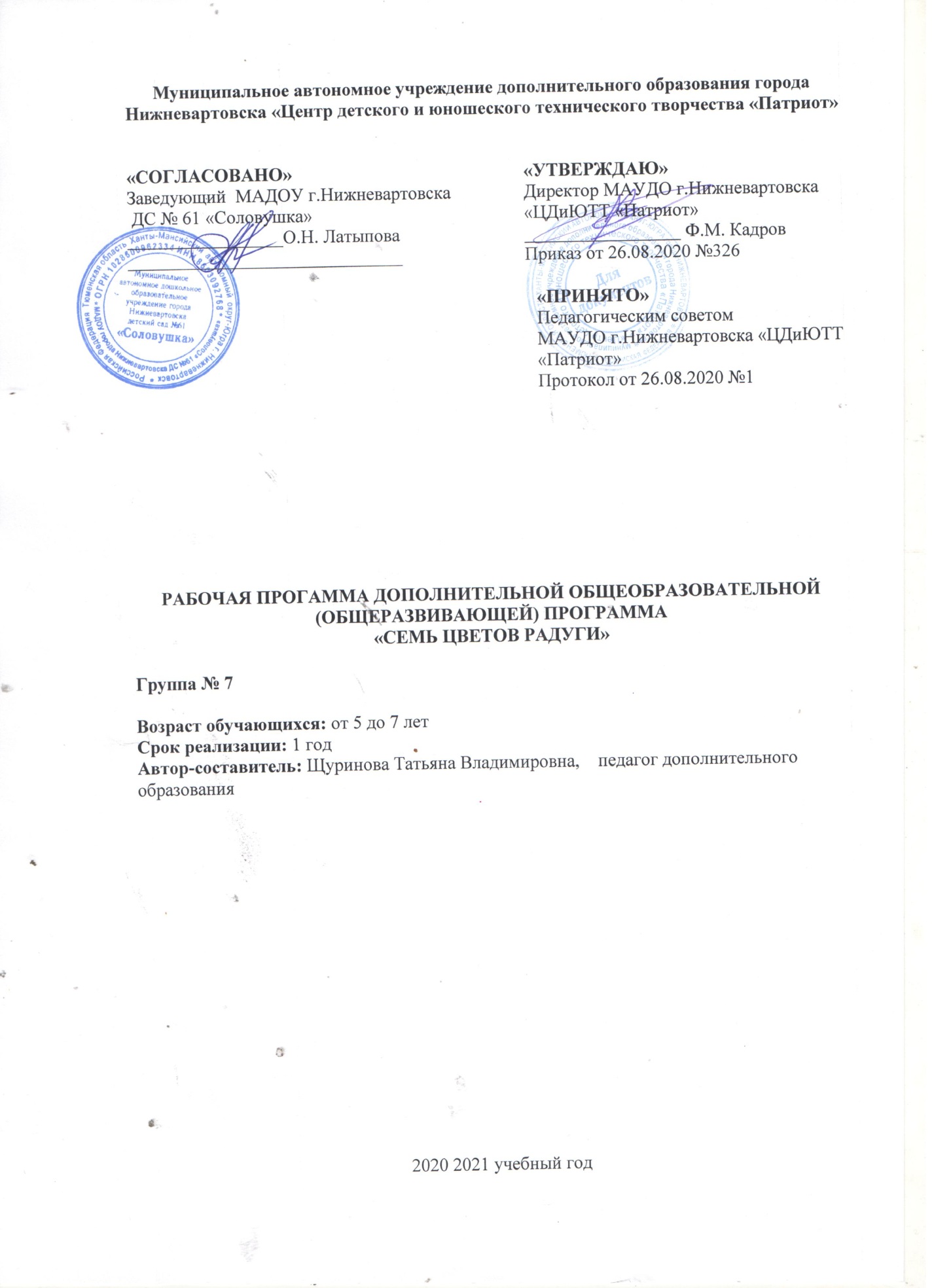 Краткая аннотация программыРабочая программа дополнительной общеобразовательной (общеразвивающей)  программы «Семь цветов радуги» рассчитана на 1 год обучения,  36 недель,  74 учебных часов в год. Для обучающихся занятия организуются 2 раза в неделю по 1 часу, один час составляет 25 минут. Дата начала занятий 1.09.2020- 31.05.2021г.Цель: раскрытие творческого потенциала ребенка посредством овладения традиционными и нетрадиционными техниками рисования таких как: цветные карандаши, гуашь, акварель, штампинг, пуантилизм, кляксография.Задачи программы:	1. Познакомить различным способам и приемам традиционных и нетрадиционных техник рисования.2. Обучить традиционным техникам рисования: цветные карандаши, гуашь, акварель; нетрадиционным техникам рисования: штампинг, пуантилизм, кляксография.3. Воспитать усидчивость, трудолюбие, внимательность, аккуратность, умение слушать, которые очень важны при начале школьного обучения.4. Сформировать  актуальные личностные качества (креативность, коммуникацию, доброжелательность, умение учиться).Ожидаемые результаты В результате обучения ребенок:1.Знает различные способы и приемы традиционных и нетрадиционных техник рисования (цветные карандаши, гуашь, акварель, штампинг, пуантилизм, кляксография)2.Владеет такими материалами как: кисточки, трубочки, ватные палочки, губки, гуашь, акварель3.Проявляет усидчивость, трудолюбие, внимательность, аккуратность, умение слушать4.Проявляет ключевых компетенций: креативность, умение учиться, коммуникативностьКалендарно-тематический планрабочей программы «Семь цветов радуги» для группы № 7Содержание программыВводное занятие. Инструктаж по охране труда.-  1ч. Раздел 1. «Нетрадиционное рисование. Кляксография»- 8ч«Веселая клякса»- 1ч.Теория: Знакомство с программой «Семь цветов радуги». Знакомство детей с нетрадиционной техникой изображения - кляксография.Практика: Игры с красками, цветом. Показ работ (примеры) нетрадиционной техники рисования - кляксография. Показ материалов и инструментов. Способы выдувания краски через трубочку. Демонстрация поэтапной работы, показывая возможности техники, рисуя веселые кляксы.«Сны деревьев» - 1ч.Практика: Показ работ (примеры) нетрадиционной техники рисования - кляксография. Показ материалов и инструментов. Способы выдувания краски через трубочку. Демонстрация поэтапной работы, показ выразительной возможности техники, рисуя деверья.«Лаванда» - 1ч.Практика: Показ работ (примеры) нетрадиционной техники рисования - кляксография. Показ материалов и инструментов. Способ выдувания краски через трубочку. Демонстрация поэтапной работы, показ выразительной возможности техники, рисуя цветочки лаванды.«Сакура» - 1ч.Практика: Показ работ (примеры) нетрадиционной техники рисования - кляксография. Показ материалов и инструментов. Способ выдувания краски через трубочку. Демонстрация поэтапной работы, показ выразительной возможности техники, рисуя веточку японской сакуры.«Сказочная птица «Жар птица» - 1ч.Практика: Просмотр отрывка из русской народной сказки «Сказка об Иване-царевиче, жар-птице и о сером волке» и ответы на вопросы о Жар – птице. Демонстрация примеров рисунка. Показ материалов и инструментов. На заготовленном варианте рисунка Жар-птицы с помощью красок и трубочки рисуем хвост Жар-птицы. С помощью кисточки добавляем оперение у птицы. «Полевые цветы»- 1ч.Практика: Показ примера рисунка. Показ материалов и инструментов. Демонстрация способов  выдувания краски через трубочку. Демонстрация поэтапной работы, рисуя полевые цветы. «Фейерверк»- 1ч.Практика: Показ примера рисунка. Показ материалов и инструментов. Поэтапное демонстрирование: закрашивание кисточкой фона синим цветом гуаши, рисование  города на фоне. Демонстрация способа  выдувания краски через трубочку создавая кляксой фейерверк.«Медуза»- 1ч.Практика: Показ примера рисунка. Показ материалов и инструментов. Поэтапное демонстрирование: научить детей изображать предметы округлой формы (голова медузы) и выдувание краски через трубочку изображая щупальца медузы, кисточкой разукрасить голову и дополнить элементами (пузырьки) кисточкой.Раздел 2. «Нетрадиционное рисование. Штампинг»- 13 часов«Гусеничка» – 1ч.Теория: Познакомить детей с новой техникой рисования - штампинг: рисование пробками.Практика: Показ примера рисунка. Показ материалов и инструментов. Способ штампирования пробкой с гуашевой краской. Демонстрация поэтапной работы, показ возможностей техники, рисуя гусеницу. Кисточкой добавляем элементы декорирования (полоски, точки).«Маленькая уточка» - 1ч.Теория: Познакомить детей с новой техникой рисования - штампинг: рисование губкой.Практика: Показ примера рисунка. Показ материалов и инструментов. Способ штампирования губкой с гуашевой краской. Демонстрация поэтапной работы, показ возможностей техники, рисуя утёнка (голова, туловище). Кисточкой добавляем клюв и окружение вокруг утёнка (травка, солнце, цветочки).«Жучок удачи» - 1ч.Практика: Показ примера рисунка Божьих коровок. Показ материалов и инструментов. Способ штампирования пробкой с гуашевой краской. Демонстрация поэтапной работы. Кисточкой добавляем элементы жучка (лапки, пятнышки). «Красочная осень» - 1ч.Практика: Показ примера рисунка. Показ материалов и инструментов. Демонстрация способа штампирования натуральными листьями деревьев. Демонстрация поэтапной работы, показ возможности техники, рисуя листьями с гуашевой краской осенний лес.  Добавляем элементы леса (опавшие листья, травка, стволы и веточки). «Фруктовое настроение» Рисунок ананаса. - 1ч.Практика: Показ примера рисунка. Показ материалов и инструментов. Способ штампирования губкой с гуашевой краской. Демонстрация поэтапной работы рисования ананаса. Кисточкой добавляем элементы (листья и ось соцветия).«Подсолнухи» - 1ч.Практика: Показ примера рисунка. Показ материалов и инструментов. Способ штампирования цилиндром с вырезанными лепестками. Работа гуашью. Демонстрация поэтапной работы рисования подсолнухов. Кисточкой добавляем элементы (листья, семечки).«Виноград» - 1ч.Практика: Показ примера рисунка винограда. Показ материалов и инструментов. Способ штампирования пробкой с гуашевой краской. Демонстрация поэтапной работы. Кисточкой добавляем элементы винограда (листья, усики).«Белый мишка» - 1ч.Практика: Показ примера рисунка. Показ материалов и инструментов. Способ штампирования губкой с гуашевой краской. Демонстрация поэтапной работы, показ возможностей техники, рисуя губкой белого мишку (голова, туловище, ушки). Кисточкой добавляем глаза, нос и  вокруг мишки снег (точками). «После осени зима» - 1 ч.Практика: Показ примера рисунка. Показ материалов и инструментов. Способ штампирования губкой с гуашевой краской. Демонстрация поэтапной работы, показ возможностей техники, рисуя снежные деревья губкой, создавая настроение зимы. Кисточкой добавляем стволы, веточки и снег (точками).Социально-ориентированная проектная деятельность «Дерево добрых желаний» - 1ч.Практика: Изготовление декораций для «Дерева добрых желаний». Элементы декорирования: ленты,  табличка, блестки. Украшение,  роспись таблички. Заготовки лент, украшение их блестками.  Мероприятие, организованные совместно с родителями. «Пошали со мною, мама».- 1ч.Практика: Мастер- класс посвященный совместной работе детей и родителей. Расширение представления родителей и детей о возможностях рисования ватными палочками и губками (нетрадиционные техники рисования). Рисование поэтапно маму сову и её совёнка. Использование нетрадиционных техник рисования, для правильного составления сюжетного рисунка: штампинг, пуантилизм.«Снеговичок»- 1ч.Практика: Показ примера рисунка. Показ материалов и инструментов. Способ штампирования губкой с гуашевой краской. Демонстрация поэтапной работы, показ возможностей техники, рисуя губкой снеговика (голова, туловище). Кисточкой рисуем глаза, нос, ведро на голове, метлу и  вокруг снеговика снег (точками). «Варежки Деда Мороза»- 1ч.Практика: Показ примера работы. Показ материалов и инструментов. Способ штампирования губкой с гуашевой краской. Демонстрация поэтапной работы, штампуя губкой варежки с помощью трафарета. Кисточкой рисуем мех, узоры (снежинка).Раздел 3. «Нетрадиционное рисование. Пуантилизм» -13 ч.«Одуванчики»- 1ч.Теория: Познакомить детей с новой техникой рисования - пуантилизм: рисование ватными палочками.Практика: Показ работ (примеры) нетрадиционной техники рисования - пуантилизм. Показ материалов и инструментов. Способы точечного нанесения краски с помощью ватной палочки. Демонстрация поэтапной работы, показ выразительной возможности техники, рисуя одуванчики. Кисточкой добавляем листья, стебель, цветки.«Индийский слон». Рисунок в технике пуантилизм.- 1ч.Практика: Показ работ (примеры). Показ материалов и инструментов. Демонстрация поэтапной работы точечного нанесения краски с помощью ватной палочки по контуру рисунка слона. Добавление узоров.«Луговые цветы» - 1ч.Практика: Показ примеров рисунка. Показ материалов и инструментов. Демонстрация поэтапной работы ватными палочками при рисовании луговых цветов, дополняя работу листочками, стеблями, травой. «В деревне у бабушки»» - 1ч. Практика: Показ примеров рисунка. Показ материалов и инструментов. Демонстрация поэтапной работы ватными палочками при рисовании солнца, деревьев, домика, травы, создавая деревенский домик. «Золотая рыбка»» - 1ч.Практика: Показ примеров рисунка. Показ материалов и инструментов. Демонстрация поэтапной работы ватными палочками при рисовании золотой рыбки с помощью обводки трафарета, дополняя работу водорослями, камушками, пузырьками. «На большом воздушном шаре»- 1ч.Практика: Показ примеров рисунка. Показ материалов и инструментов. Демонстрация поэтапной работы ватными палочками при рисовании воздушного шара с помощью обводки трафарета, дополняя работу элементами воздушного шара (стропы, гондола), облака. «Мимозы» - 1ч.Практика: Показ примеров рисунка. Показ материалов и инструментов. Демонстрация поэтапной работы ватными палочками при рисовании цветочков мимозы, дополняя работу листочками, стеблями, травой с помощью кисточки.  «Цветочные горы». Пейзаж» - 1ч.Практика: Показ примеров рисунка. Показ материалов и инструментов. Демонстрация поэтапной работы ватными палочками при рисовании цветочных полян, дополняя работу элементами гор и облаков кисточкой.«Дай пять!»- 1ч.Практика: Показ примеров рисунка. Показ материалов и инструментов. Демонстрация поэтапной работы ватными палочками при рисовании руки, дополняя работу узорами. «Синее море». Рисунок кораблика в море - 1ч.Практика: Показ примеров рисунка. Показ материалов и инструментов. Способы точечного нанесения краски с помощью ватной палочки. Демонстрация поэтапной работы, показ выразительной возможности техники, рисуя кораблик в море. Кисточкой добавляем облака, солнце, флажок.«Шевели ластами»- 1ч.Практика: Показ примеров рисунка морской черепахи. Показ материалов и инструментов. Способы точечного нанесения краски с помощью ватной палочки. Демонстрация поэтапной работы, рисуя морскую черепаху в черном силуэте, нанося поверх краску с помощью ватных палочек, украшая панцирь узорами. «Мороз» Рисование зимнего пейзажа» - 1ч.Практика: Показ примеров рисунка. Показ материалов и инструментов. Способы точечного нанесения краски с помощью ватной палочки. Демонстрация поэтапной работы, показ выразительной возможности техники,  рисуя зиму в вечернем состоянии ватными палочками. Кисточкой добавляем стволы, веточки и сугробы.«В преддверии Нового года». Рисунок новогоднего шара - 1ч.Практика: Показ примеров работы. Показ материалов и инструментов. Демонстрация поэтапной работы точечного нанесения краски с помощью ватной палочки по контуру рисунка шара, дополняя его узорами. Кисточкой дополняем шар лентой.Раздел 4.  «Технология рисования  цветными карандашами» - 12 ч.Пучок карандашей. Рисуем улыбку -1ч.         Практика: Показ материалов и инструментов. Надежно закрепляем клейкой лентой большой лист бумаги. Соберите в пучок цветные карандаши – так, чтобы заточенные концы находились на одном уровне. Рисуем с детьми на свободную тему.«Бабочка» -1ч.Практика: Показ примеров работы. Демонстрация поэтапной работы простым карандашом - рисование бабочки и разукрашивание её цветными карандашами. Учимся правильно держать карандаш в руке и правильно закрашивать нужную область в рисунке. «Кактус» -1ч.Практика: Показ примеров работы. Демонстрация поэтапной работы простым карандашом - рисование кактуса и разукрашивание его цветными карандашами. Учимся правильно держать карандаш в руке и правильно закрашивать нужную область в рисунке. Построение кактуса с помощью геометрических фигур- круги. «Цветик - семицветик»- 1ч.          Практика: Показ примеров работы. Демонстрация поэтапной работы простым карандашом - рисование цветочка и разукрашивание его цветными карандашами. Учимся правильно держать карандаш в руке и правильно закрашивать нужную область в рисунке. Построение цветка с помощью геометрических фигур- круги.Снегирь на веточке-1ч.Практика: Показ примеров работы. Демонстрация поэтапной работы простым карандашом - рисование синички и разукрашивание её цветными карандашами. Учимся правильно строить фигуру птицы с помощью кругов и закрашивать нужную область в рисунке. «Дары сада» - 1ч.Практика: Показ примеров работы. Демонстрация поэтапной работы простым карандашом - рисование яблока и груши, разукрашивание их цветными карандашами. Учимся правильно рисовать форму яблока и  форму груши с помощью кругов, а также закрашивать нужную область в рисунке. «Тукан» -1ч.Практика: Показ примеров работы. Демонстрация поэтапной работы простым карандашом - рисование птицы и разукрашивание её цветными карандашами. Учимся правильно строить образ тукана из круглых форм подбирать цвета и аккуратно разукрашивать фигуру птицы. «Северные мотивы». Этюд в технике цветные карандаши- 1ч.Практика: Показ примеров работы. Демонстрация поэтапной работы простым карандашом - рисование сугробов, деревьев (березы и елки), веточек,  правильное разукрашивание рисунка цветными карандашами. Учимся правильно выбирать цвета для зимнего состояния природы. «Замок» -1ч.Практика: Показ примеров работы. Демонстрация поэтапной работы простым карандашом - рисование замка и разукрашивание его цветными карандашами. Учимся правильно строить формы квадрата и аккуратно разукрашивать рисунок. «Птичье гнездо»-1ч.Практика: Показ примеров работы. Демонстрация поэтапной работы простым карандашом - рисование птицы её гнезда и яиц, разукрашивание цветными карандашами. Учимся правильно изображать образ фигур из круглых форм подбирать цвета и аккуратно разукрашивать изображенные фигуры.«Чудо город»- 1ч.Практика: Показ примеров работы. Демонстрация поэтапной работы простым карандашом - рисование домов и окон, разукрашивание цветными карандашами. Учимся правильно изображать формы домов  из квадратных форм подбирать цвета и аккуратно разукрашивать изображенные города. Цветными карандашами добавляем узоры (точки, черточки, кружки, квадратики).«В лесу родилась ёлочка»- 1ч.Практика: Показ примеров работы. Демонстрация поэтапной работы цветными карандашами - рисование 3-х вариантов елочки.  Раздел 5. «Технология рисования акварелью»- 12 часов«Радуга красок» -1ч.Теория: Познакомить детей с новой техникой рисования – акварель и ее особенностями.Практика: Показ примеров работы. Показ материалов и инструментов. Нетрадиционное рисование акварелью соль +клей ПВА, набрызги акварельными красками. Поэтапное рисование звездочек и нанесение на рисунок клея ПВА,  посыпание солью. Акварельными красками наносим цветные капли на застывшую соль, делая звезды цветными. Цвета выбираем самостоятельно. «Снежинка» Рисунок акварель + воск -1ч.Практика: Показ примеров рисунка. Материалы и инструменты. Способы действия. Рисование по воображению, создавая рисунок снежинки с помощью воскового карандаша на поверхности бумаги и прокрывая его акварельной краской разных цветов. «Акварельные бабочки» -1ч.Практика: Показ примеров рисунка. Показ материалов и инструментов.  Демонстрация поэтапной работы акварельными красками и трафарета бабочки. Кисточкой делаем набрызги на приложенный к бумаге трафарет.«Монотипия. Свободные мысли» -1ч.Практика: Показ примеров рисунка. Материалы и инструменты. Способы действия. Рисование по воображению, создавая рисунок на одной стороне поверхности бумаги и отпечатывая на другую.«Космос» -1ч.Практика: Показ примеров рисунка. Материалы и инструменты. Способы действия. Рисование по воображению, создавая рисунок космоса акварельными красками вливая один цвет в другой. «Кит» -1ч.Практика: Показ примеров рисунка. Показ материалов и инструментов. Демонстрация поэтапной работы акварельными красками-  рисование кита. Кисточкой делаем набрызги.  «Закат»-1ч.Практика: Показ примеров рисунка. Показ материалов и инструментов.  Демонстрация поэтапной работы акварельными красками и кисточкой. «Герои любимого мультфильма». Рисунок Смешариков. Крош -1ч.Практика: Показ примеров рисунка. Показ материалов и инструментов.  Демонстрация поэтапной работы простым карандашом, изображаем персонажа  из круглых форм, подбираем  цвета и аккуратно закрашиваем акварелью с помощью кисточки. «Летние вкусности» -1ч.Практика: Показ примеров рисунка. Демонстрация поэтапной работы акварельной краской, изображаем клубнику с помощью  круга, подбираем  цвета и аккуратно закрашиваем. Украшаем зеленым хвостиком и черными семечками. «Пингвин» -1ч.Практика: Показ примеров рисунка. Демонстрация поэтапной работы акварельной краской, изображаем пингвина с помощью  круга и овала, подбираем  цвета и аккуратно закрашиваем. Дорисовываем крылья,  лапки, клюв, глаза. Добавляем зимние элементы (шарф, шапочку). Вокруг рисуем снег и лед. «Цветы» -1ч.Практика: Показ примеров рисунка. Демонстрация поэтапной работы акварельной краской, изображаем стебли, цветочки и листики, подбираем  цвета. Раздел 5. «Технология рисования гуашью» - 13 ч.«Символ года» -1ч.Теория: Познакомить детей с новой техникой рисования – гуашь и ее особенностями.Практика: Показ примеров рисунков с разными символами года. Демонстрация поэтапной работы простым карандашом, затем гуашевой краской. Изображение символа года (бык) в гуашевой технике исполнения. «Пчелки» -1ч. Практика: Показ примеров рисунка. Показ материалов и инструментов.  Демонстрация поэтапной работы гуашевой краской, изображаем пчёл с помощью геометрических фигур – круг. Поэтапно ведется работа над деталями пчелы: крылья, полоски. Работа над окружением: цветы, травка.  «Овощные грядки-1ч.      Практика: Показ примеров рисунка.  Демонстрация поэтапной работы гуашевой краской, изображаем геометрическими фигурами грядку со свеклой, морковкой и редиской, закрашивая их соответствующим цветом, добавляя характерные особенности (листья, черточки, пятна).«МикроМир». Рисунок в технике гуашь. -1ч.Практика: Показ примеров рисунка. Показ материалов и инструментов.  Демонстрация поэтапной работы гуашевой краской, улитку с помощью геометрической фигуры – круг, добавляем рожки и расписываем раковину. Прорисовываем траву и листья. «Змейка». Рисунок в технике гуашь. -1ч.Практика: Показ примеров рисунка. Показ материалов и инструментов.  Демонстрация поэтапной работы гуашевой краской, изображаем мультяшную змею с помощью линии, добавляем глаза и язык. Прорисовываем узор. «Птицы Севера». Рисунок совы  в технике гуашь. -1ч.Практика: Показ примеров рисунка. Показ материалов и инструментов.  Демонстрация поэтапной работы гуашевой краской, изображаем сову с помощью геометрических фигур - круг, овал. Создаем оперение, глаза и клюв.«Путешествие в Африку». Рисунок жирафа в технике гуашь. -1ч.Практика: Показ примеров рисунка. Показ материалов и инструментов.  Демонстрация работы гуашевой краской, изображаем жирафа поэтапно, с помощью кисточки делаем быструю зарисовку, затем разукрашиваем, добавляя характерные детали: пятна, рожки.«Подводный мир». Рисунок осьминога в технике гуашь. -1ч.Практика: Показ примеров рисунка. Показ материалов и инструментов.  Демонстрация работы гуашевой краской, изображаем осьминога поэтапно с помощью круга и линий. Разукрашиваем осьминога. Прорабатываем подводное окружение: камушки, водоросли, воду, пузырьки.«Ёжик». Техника гуашь. -1ч.Практика: Показ примеров рисунка. Показ материалов и инструментов.  Демонстрация работы гуашевой краской, изображаем ёжика поэтапно с помощью геометрических фигур - круг, овал. Добавляем характерные особенности: иголки, листочек, грибочек или яблочко. «Корзинка с букетом» -1ч.Практика: Показ примеров рисунка. Показ материалов и инструментов.  Демонстрация поэтапной работы гуашевой краской, изображаем корзинку, стебли, цветы, листья. С помощью ватных палочек или кисточки прорисовываем цветочки.«Зайчишка» -1ч.Практика: Показ примеров рисунка. Показ материалов и инструментов.  Демонстрация поэтапной работы гуашевой краской, изображаем зайца с помощью геометрических фигур - круг, овал. Закрашиваем образ зайца, прорисовывая шерсть, показывая пушистость. Завершаем работу прорисовывая мордочку.«Мой любимый домашний питомец». Рисунок в технике гуашь. -1ч.Практика: Показ примеров рисунка (кошка/собачка/хомячок). Показ материалов и инструментов.  Демонстрация поэтапных материалов. Работа на тему. Коррекция работы. «Моя любимая игрушка». Рисунок в технике гуашь. -1ч.Практика: Показ примеров рисунка. Показ материалов и инструментов.  Работа на воображение. Изображаем свою любимую игрушку. Коррекция работы. Промежуточная (годовая) аттестация– 1ч.Итоговая выставка работ обучающихся Промежуточная (годовая) аттестация– 1ч. Итоговая выставка детских творческих работ. Воспитательный блок программы.6. Оценочные и методические материалыОценочные материалыТекущий контроль –осуществляется в течении всего учебного года  на каждом занятии  (педагогическое наблюдение, устное оценивание работ).В конце года проводится промежуточная (годовая) аттестация в форме выставки  детских творческих работ.   Анализируется творчество обучающихся, рассматривается степень продвижения к цели и решение задач обучения по программе, проводится  рассматривание  и обсуждение работ.  Дети наглядно видят свои успехи и недоработки, видят результаты работы своих товарищей, всей группы, что способствует развитию художественного вкуса и адекватной самооценке результатов работы. Качественные критерии оценивания работ по изобразительному искусству: - эстетическое оформление;-уровень сложности;-оригинальность замысла;-художественная выразительность (композиционное и цветовое решение);-неординарность конструктивного решения;-самостоятельность выполнения работы.Формы фиксации результатов- журнал посещаемости;- протоколы промежуточной (годовой) аттестацииМетодические материалы:Конспекты занятий по разделам.Образцы изображения (рисунка).Методическая литература.Наглядные пособия, поэтапный материал, эскизы, зарисовки, шаблоныФото-киноматериалы, презентации, видео-урокиЛитератураИнтернет-ресурсыМастер-классы, презентации. Интеллектуально-творческий потенциал России https://new.future4you.ru/– Мастер-классы, сценарии, мероприятия, презентации. Международный образовательный портал "Одарённость.RU" https://ya-odarennost.ru/– Мастер-классы. АРТ-Талант https://www.art-talant.org/Используемая литература1. Анцифирова Н. Г. Необыкновенное рисование // Дошкольная педагогика. 2011Григорьева Г.Г. Развитие дошкольника в изобразительной деятельности. - М.: Академия. - 20102.  Дыбина О.В. Занятия по изобразительному искусству в старшей группе детского сада. – М., 2009 год.3. Казакова Р.Г. «Занятия по рисованию с дошкольниками: Нетрадиционные техники, планирование, конспекты занятий».- М.: ТЦ Сфера, 2009г. 10.4. Квач Н. В. Развитие образного мышления и графических навыков у детей 5 – 7 лет: Пособие для педагогов дошкольных учреждений. – М.: Гуманит-издат. Центр ВЛАДОС, 2001. – 160 с. (Здоровье – сберегающая педагогика).5. Литвиенко В. М. Учимся рисовать. – СПб.: Издательский дом «Кристалл». – 2001. – 160 с.6. Погодина С. Художественные техники - классические и неклассические// Дошкольное воспитание. 2009Литература  для родителейИванова. О.Л. Васильева. И.И. Как понять детский рисунок и развить творческие способности ребенка.- СПб.: Речь; М.: Сфера,2011.Калинина Т.В. Первые успехи в рисовании. Большой лес. - СПб.: Речь, Образовательные проекты; М.: Сфера, 2009Никитина А.В. «Нетрадиционные техники рисования в ДОУ. Пособие для воспитателей и родителей». - СПб.: КАРО, 2010г. Литература для обучающихся:1.	Алексеева В. В. Что такое искусство? М. ,1991.2.	Альбом для развития творчества. Книга 2. - М.: Феникс, 2014. - 342 c.3.	Гоми, Таро Животные. Альбом для развития креативности / Таро Гоми. - М.: Манн, Иванов и Фербер, 2016. - 112 c.4.	Грибовская, А.А. Ознакомление дошкольников с графикой и живописью / А.А. Грибовская . - М., 2006. – 192 с. 5.	Давыдова Г.Н. Нетрадиционные техники рисования в детском саду. Часть 2. - М.: Издательство Скрипторий 2003, 2007. - 72 с.6.	Евдокимова М.М.: Учимся рисовать карандашами: рабочая тетрадь для занятий с детьми старшего дошк. Возраста/Дрофа, 2011 г7.	Колобок. Раскрась сказку. - М.: Рипол Классик, 2017. - 339 c.8.	Корчинова, О.В. Детское прикладное творчество / О.В. Корчинова. - Ростов-на-Дону, 2006. – 315 с.9.	Куцакова Л.В. Уроки рисования: для детей 3-5 лет. Эксмо-Пресс, 2011 г.10.	Рисуем домашних любимцев. - М.: Принт-Сервис, 2015. - 290 c     11.	Учимся рисовать. Домашние животные. - М.: Проф-Пресс, 2016. - 373 c.Интернет-источники  https://www.youtube.com/watch?v=4a0EowY9n9ohttps://www.youtube.com/watch?v=4yszG_7B7Lghttps://www.youtube.com/watch?v=9kiq-2nwlTkhttps://www.youtube.com/watch?v=0-Gl6MAynDY&t=213s https://www.youtube.com/watch?v=lzumz8Zobgc          https://www.youtube.com/watch?v=WdpWb43adZghttps://www.youtube.com/watch?v=Luq7VPzS5A0 https://www.youtube.com/watch?v=RN8i_VsF8BE https://www.youtube.com/watch?v=kKRSVesyYyUhttps://www.youtube.com/watch?v=sBqLTNG8K3shttps://www.youtube.com/watch?v=XwjDnIoXFY4 https://www.youtube.com/watch?v=l_kUvq8LB_Qhttps://www.youtube.com/watch?v=3BLPPSd-uEYhttps://www.youtube.com/watch?v=PsR1ff5ydiQhttps://www.youtube.com/watch?v=IfafRscqwKchttps://www.youtube.com/watch?v=HdxQ--Ea5O4https://www.youtube.com/watch?v=SD3D-KQkJikhttps://www.youtube.com/watch?v=nHp_ypKk9i8https://www.youtube.com/watch?v=y35QTpdw3_chttps://www.youtube.com/watch?v=AbA4RFVgKkshttps://www.youtube.com/watch?v=hUJnTs4SKj4https://www.youtube.com/watch?v=GqzAzdaSYfQhttps://www.youtube.com/watch?v=tHL-2Rg3iLshttps://www.youtube.com/watch?v=jwhawQNr1HM&t=8shttps://www.youtube.com/watch?v=wvwz0I05gUwhttps://www.youtube.com/watch?v=iq4Qs-PpbB8&t=799s  https://www.youtube.com/watch?v=6-pNlDv8NTEhttps://www.youtube.com/watch?v=a6UiG3uSG44https://www.youtube.com/watch?v=q3kPwMroO64https://www.youtube.com/watch?v=-CcsJtonYMw№п/пТема занятияКол-во часовФормазанятияДата№п/пТема занятияФормазанятияДатаВводное занятие. Инструктаж по охране труда.1Беседа, опрос13.10.20201.Раздел 1. «Нетрадиционное рисование. Кляксография»61.1«Веселая клякса».https://www.youtube.com/watch?v=4a0EowY9n9o «Сны деревьев».https://www.youtube.com/watch?v=4yszG_7B7Lg1Практическое занятие/возможно проведение  онлайн мастер-класса14.10.20201.2  «Лаванда».«Сакура».https://www.youtube.com/watch?v=9kiq-2nwlTk1Практическое занятие/возможно проведение  онлайн мастер-класса20.10.20201.3«Сказочная птица «Жар птица». 1Практическое занятие/возможно проведение  онлайн мастер-класса21.10.20201.4 «Полевые цветы».1Практическое занятие/возможно проведение  онлайн мастер-класса27.10.20201.5«Фейерверк».https://www.youtube.com/watch?v=0-Gl6MAynDY&t=213s 1Практическое занятие/возможно проведение  онлайн мастер-класса28.10.20201.6«Медуза».1Практическое занятие/возможно проведение  онлайн мастер-класса3.11.20202.Раздел 2. «Нетрадиционное рисование. Штампинг».122.1«Гусеничка».https://www.youtube.com/watch?v=lzumz8Zobgc1Практическое занятие/возможно проведение  онлайн мастер-класса10.11.20202.2«Маленькая уточка».1Практическое занятие/возможно проведение  онлайн мастер-класса11.11.20202.3 «Жучок удачи».117.11.20202.4«Красочная осень».https://www.youtube.com/watch?v=WdpWb43adZg1Практическое занятие/возможно проведение  онлайн мастер-класса18.11.20202.5«Фруктовое настроение».1Практическое занятие/возможно проведение  онлайн мастер-класса24.11.20202.6 «Подсолнухи».https://www.youtube.com/watch?v=Luq7VPzS5A0 1Практическое занятие/возможно проведение  онлайн мастер-класса25.11.20202.7«Виноград».1Практическое занятие/возможно проведение  онлайн мастер-класса1.12.20202.8«Белый мишка».1Практическое занятие/возможно проведение  онлайн мастер-класса2.12.20202.9«После осени зима».1Практическое занятие/возможно проведение  онлайн мастер-класса8.12.20202.10Социально-ориентированная проектная деятельность «Дерево добрых желаний».1Практическое занятие/возможно проведение  онлайн мастер-класса9.12.20202.11Мероприятие, организованные совместно с родителями. «Пошали со мною, мама».1Практическое занятие/возможно проведение  онлайн мастер-класса15.12.20202.12«Снеговичок».«Варежки Деда Мороза».1Практическое занятие/возможно проведение  онлайн мастер-класса16.12.20203.Раздел 3. «Нетрадиционное рисование. Пуантилизм».103.1«Одуванчики».https://www.youtube.com/watch?v=RN8i_VsF8BE 1Практическое занятие/возможно проведение  онлайн мастер-класса22.12.20203.2«Индийский слон».1Практическое занятие/возможно проведение  онлайн мастер-класса23.12.20203.3«Луговые цветы».https://www.youtube.com/watch?v=kKRSVesyYyU«В деревне у бабушки». https://www.youtube.com/watch?v=sBqLTNG8K3s1Практическое занятие/возможно проведение  онлайн мастер-класса29.12.20203.4«Золотая рыбка».https://www.youtube.com/watch?v=XwjDnIoXFY4 130.12.20203.5«На большом воздушном шаре».1Практическое занятие/возможно проведение  онлайн мастер-класса12.01.20213.6 «Мимозы». «Цветочные горы». Пейзаж.https://www.youtube.com/watch?v=l_kUvq8LB_Q 1Практическое занятие/возможно проведение  онлайн мастер-класса13.01.20213.7«Дай пять!». Рисунок отпечатка руки.1Практическое занятие/возможно проведение  онлайн мастер-класса19.01.20213.8«Синее море». Рисунок кораблика в море.https://www.youtube.com/watch?v=3BLPPSd-uEY «Шевели ластами».1Практическое занятие/возможно проведение  онлайн мастер-класса20.01.20213.9«Мороз». Рисование зимнего пейзажа.https://www.youtube.com/watch?v=PsR1ff5ydiQ 1Практическое занятие/возможно проведение  онлайн мастер-класса26.01.20213.10«В преддверии Нового года». Рисунок новогоднего шара.1Практическое занятие/возможно проведение  онлайн мастер-класса27.01.20214.Раздел 4.  «Технология рисования  цветными карандашами».114.1«Пучок карандашей. Рисуем улыбку».1Практическое занятие/возможно проведение  онлайн мастер-класса2.02.20214.2«Бабочка»..https://www.youtube.com/watch?v=IfafRscqwKc13.02.20214.3«Кактус».https://www.youtube.com/watch?v=HdxQ--Ea5O4 «Цветик - семицветик». Рисунок в технике цветные карандаши. https://www.youtube.com/watch?v=SD3D-KQkJik 1Практическое занятие/возможно проведение  онлайн мастер-класса9.02.20214.4«Снегирь на веточке».https://www.youtube.com/watch?v=nHp_ypKk9i81Практическое занятие/возможно проведение  онлайн мастер-класса10.02.20214.5«Дары сада».1Практическое занятие/возможно проведение  онлайн мастер-класса16.02.20214.6«Тукан». Рисунок в технике цветные карандаши.1Практическое занятие/возможно проведение  онлайн мастер-класса17.02.20214.7«Северные мотивы». Этюд в технике цветные карандаши.124.02.20214.8«Замок». https://www.youtube.com/watch?v=y35QTpdw3_c1Практическая работа (возможность дистанционной работы)2.03.20214.9«Птичье гнездо». Рисунок в технике цветные карандаши.1Практическая работа (возможность дистанционной работы)3.03.20214.10«Чудо город».  Рисунок в технике цветные карандаши.https://www.youtube.com/watch?v=AbA4RFVgKks 1Практическая работа (возможность дистанционной работы)9.03.20214.11«В лесу родилась ёлочка».https://www.youtube.com/watch?v=hUJnTs4SKj41Практическое занятие/возможно проведение  онлайн мастер-класса10.03.20215.Раздел 5. «Технология рисования акварелью».115.1«Радуга красок».«Снежинка».1Практическая работа (возможность дистанционной работы)16.03.20215.2«Акварельные бабочки».1Практическая работа (возможность дистанционной работы)17.03.20215.3«Монотипия. Свободные
мысли».«Космос».123.03.20215.4«Кит». Акварельная работа с набрызгами. https://www.youtube.com/watch?v=GqzAzdaSYfQ1Практическое занятие/возможно проведение  онлайн мастер-класса24.03.20215.5«Закат».1Практическое занятие/возможно проведение  онлайн мастер-класса30.03.20215.6«Герои любимого
мультфильма». Рисунок Смешариков. Крош. https://www.youtube.com/watch?v=tHL-2Rg3iLs 1Практическое занятие/возможно проведение  онлайн мастер-класса31.03.20215.7«Летние вкусности».1Практическое занятие/возможно проведение  онлайн мастер-класса6.04.20215.8«Пингвин».https://www.youtube.com/watch?v=jwhawQNr1HM&t=8s 1Практическое занятие/возможно проведение  онлайн мастер-класса7.04.20215.9«Цветы».https://www.youtube.com/watch?v=wvwz0I05gUw1Практическое занятие/возможно проведение  онлайн мастер-класса13.04.20216.Раздел 6. «Технология рисования гуашью».126.1«Символ года».1Практическое занятие/возможно проведение  онлайн мастер-класса14.04.20216.2«Пчелки».1Практическое занятие/возможно проведение  онлайн мастер-класса20.04.20216.3«Овощные грядки». https://www.youtube.com/watch?v=iq4Qs-PpbB8&t=799s  1Практическое занятие/возможно проведение  онлайн мастер-класса21.04.20216.4«МикроМир». Рисунок в технике гуашь.https://www.youtube.com/watch?v=6-pNlDv8NTE 1Практическое занятие/возможно проведение  онлайн мастер-класса27.04.20216.5«Змейка». Рисунок в технике гуашь.1Практическое занятие/возможно проведение  онлайн мастер-класса28.04.20216.6«Птицы Севера». Рисунок совы  в технике гуашь.https://www.youtube.com/watch?v=a6UiG3uSG44 1Практическое занятие/возможно проведение  онлайн мастер-класса4.05.20216.7«Путешествие в Африку». Рисунок жирафа в технике гуашь.1Практическое занятие/возможно проведение  онлайн мастер-класса5.05.20216.8«Подводный мир». Рисунок осьминога в технике гуашь.https://www.youtube.com/watch?v=q3kPwMroO64 1Практическое занятие/возможно проведение  онлайн мастер-класса11.05.20216.9«Ёжик». Техника гуашь.1Практическое занятие/возможно проведение  онлайн мастер-класса12.05.20216.10«Корзинка с букетом».1Практическое занятие/возможно проведение  онлайн мастер-класса18.05.20216.11«Зайчишка».https://www.youtube.com/watch?v=-CcsJtonYMw «Мой любимый домашний питомец».1Практическая работа (возможность дистанционной работы)19.05.20216.12«Моя любимая игрушка». Рисунок в технике гуашь.1Практическая работа (возможность дистанционной работы)25.05.2021Промежуточная (годовая) аттестация1Портфолио детских работ/ выставка детских работ26.05.2021ИтогоИтого64№Направление воспитательной работыМероприятиеСроки1Духовно-нравственное- «Поклонимся великим тем годам»февраль2Военно-патриотическоеДни воинской СлавыВ течение года2Военно-патриотическоеИнтерактивные встречи, конкурсы посвященные Дню защитников Отечества  «Шел ночами грозовыми в дождь и град, песню с друзьями фронтовыми пел солдат»январь - февраль (для обучающихся дошкольников и младших школьников)3ЗдоровьесберегающееНовогодние соревнования на подарки Деда Морозадекабрь4Правовое воспитание и культура безопасностиНеделя безопасности по ПДД4Правовое воспитание и культура безопасностиПраздник «Посвящение в пешеходы»В течение года (детские сады)5Музейная работаПроект «История одного экспоната» В течение года5Музейная работаТематические экскурсии-  художественно-эстетическое подразделение;Ноябрь